§203-A.  Accounts established due to court orders or other settlementsUnless specifically ordered by the court to do otherwise or for revenue or money received under section 203‑B, the Attorney General shall work with the Treasurer of State to deposit any revenue or money received as a result of any court order, court settlement or other agreement into an other special revenue account of the State and all interest must be credited to the General Fund.  When, pursuant to a court order or settlement, the Attorney General receives money that is specifically designated for antitrust enforcement or for enforcement of the Maine Unfair Trade Practices Act, the Attorney General is authorized to expend such funds for expert witness fees, copying of documents, transcripts and any other purpose in accordance with the court order.  Any interest on such funds, unless otherwise ordered by the court, must be credited to the General Fund.  The Attorney General shall provide an accounting of such funds to the Legislature in a form and as determined by the Office of Fiscal and Program Review.  [PL 2021, c. 661, §1 (AMD).]SECTION HISTORYPL 1991, c. 532, §1 (NEW). PL 1991, c. 532, §2 (AFF). PL 2021, c. 661, §1 (AMD). The State of Maine claims a copyright in its codified statutes. If you intend to republish this material, we require that you include the following disclaimer in your publication:All copyrights and other rights to statutory text are reserved by the State of Maine. The text included in this publication reflects changes made through the First Regular Session and the First Special Session of the131st Maine Legislature and is current through November 1, 2023
                    . The text is subject to change without notice. It is a version that has not been officially certified by the Secretary of State. Refer to the Maine Revised Statutes Annotated and supplements for certified text.
                The Office of the Revisor of Statutes also requests that you send us one copy of any statutory publication you may produce. Our goal is not to restrict publishing activity, but to keep track of who is publishing what, to identify any needless duplication and to preserve the State's copyright rights.PLEASE NOTE: The Revisor's Office cannot perform research for or provide legal advice or interpretation of Maine law to the public. If you need legal assistance, please contact a qualified attorney.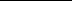 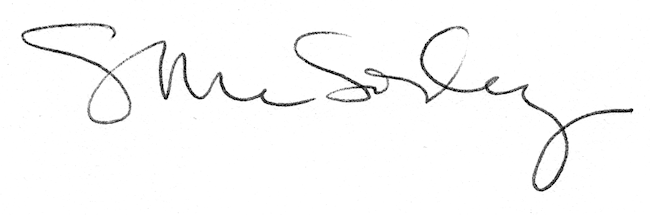 